OBJEVITELÉ 3. C 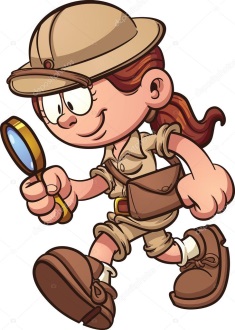 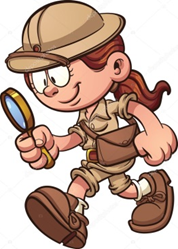 		     NEROSTY A HORNINYTÝDENNÍ PLÁN: Podstatná jména…skloňujeme        29. týden - sudý                                                                                18. – 22. března 2024Vážení rodiče,   tento týden nás čekají OVĚŘOVACÍ PRÁCE:PONDĚLÍ – matematika/ ÚTERÝ – SKN / ČTVRTEK  -  český jazykOpakování viz. email / shrnutí a ověření probraného učivaDěkujeme rodičům, kteří přijali naše křeslo pro hosta a přišli nám nebo přijdou předčítat – děti si to s Vámi rodiči moc užívají KDO MÁTE DOMA NĚJAKÉ NEROSTY, HORNINY, MINERÁLY, můžete je zaslat po dětech v úterý do školy. …budeme se o nich učit, tak si můžeme prohlédnout i vaši sbírku nebo sbírku dětí.CO SE DĚJE VE ŠKOLEV pátek 2. a 3. VH budeme psát matematickou olympiádu MATEMATICKÝ KLOKANV úterý se učíme venku – vhodné oblečení podle počasí.ěcnŠKOLNÍ DRUŽINA21. 3. divadlo Kukadlo – VELIKONOČNÍ RADOVÁNKY (50Kč)PROSÍME MOC, ZKONTROLUJTE SI PLATBY ZA ŠKOLNÍ DRUŽINU -  OBJEVILO SE MNOHO NEUHRAZENÝCH PLATEB. . DĚKUJEME CO DOMA Trénovat online procvičování doplňování i, y po vyjmenovaných slovech Procvičovat násobení, dělení, sčítání a odčítání (do 1000)Čtení jako součást večerního rituálu.Děti procvičují to, co jim dělá potíže. Ve škole si mohou říct o pomoc, radu, podporu.Příjemný týden.                       Ilona, Terka, Lenka, JanaCo budeme OBJEVOVAT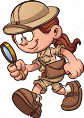               Co se naučím – jak mi to jde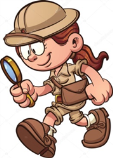               	ZELENÁ = Bezpečně zvládám (samostatně a s jistotou pracuji, pomáhám ostatním).		ŽLUTÁ = V podstatě zvládám, dopouštím se chyb (plním zadané úkoly, občas zaváhám, potřebuji se ujistit).		ČERVENÁ   =  Mám nedostatky ve znalostech (pracuji jen s dopomocí učitele, nezapojuji se).Předmět	UčivoÚkolČeský jazyk /psaníVYJMENOVANÁ SLOVA PO   V                                           uč. 78 - 82Podstatná jména – PÁDYPopis pracovního postupu.                                               PS str.8 - 10                Český jazyk/ čteníČtení s porozuměním…. Věcné rysyDílna čtení – předvídám, co se v příběhu stane a proč?Kniha na dílnu čtení.MatematikaStovková tabulka.                                                                    uč. 81 - 83Dělení se zbytkem.                                                                PS 2 : 24 - 26Svět kolem násŽivá a neživá příroda.NEROSTY A HORNINY.Hv, Vv, TvLidové písně. (Kdyby tady byla taková panenka)Šplh na tyči.Tvoření   - malování.Předmět SebehodnoceníSEMAFORČeský jazyk/čteníČtu pozorně text a sleduji věcné rysy.Předvídám, co se v příběhu mé knihy stane a proč.Český jazyk /psaníUrčuji číslo a rod u podstatných jmen.Vyjmenuji vyjmenovaná slova po V.Rozumím pádovým otázkám.Pátek – kniha na dílnu čteníMatematikaDokresluji trojúhelníky na čtvercové síti.Rýsuji kružnice s daným poloměrem.Dělím se zbytkem  s jistotou.Pravítko s ryskou. KRUŽÍTKO.Svět kolem násSdělím, jaký je rozdíl mezi nerostem a horninou.Vyjmenuji 3 horniny a nerosty a určím jejich využití.Vv, Hv, TvZpívám píseň Kdyby tady taková panenka.Vyšplhám na tyči.Tvořím – maluji – kreslím.